《电子工艺实习实验》教学大纲一、课程基本信息1.课程代码：009070212.课程名称：电子工艺实习3.学分/学时：0.5/244.课程类别：考查5.先修课程： 电路分析、模电、数电、单片机等6.教学安排： 7.适用专业： 电信、自动化、通信8.执笔人： 谢军9.修订时间：2019年6月10.审定人（课程负责人）：                批准人： 二、课程性质和课程目标《电子工艺实习》是电气类、自控类和电子类等专业的一门实践性很强的课程，是电子技术基础的一个部分，配合电子线路、数字电路和逻辑设计，以及后期专业综合实践、毕业设计等课程的一个重要实践教学环节。通过本课程的学习，使学生基本掌握Altium Designer软件，绘制电路设计中所需的元件图，元件封装，绘制电路图，并设计印刷电路板，输出报表，并根据要求进行电路仿真和制作；使学生基本掌握电路板系统焊接装配的一些常识，进一步了解常用电子测试仪表的使用方法。通过实际操作，在设计电路原理图和制作印刷板图、电子线路的安装、调试及电路故障分析、排除等方面得到锻炼，进一步提高学生实际动手能力和分析、设计和制作电路的能力，为培养学生创新能力和工程实践能力打下良好基础。课程目标对学生能力要求如下： 课程目标1：能正确安装和使用Altium Designer软件，绘制电路设计中所需的元件图，元件封装，绘制电路图，并设计印刷电路板，输出报表等；课程目标2：能根据要求进行电路设计和PCB制作；课程目标3：能够按照要求进行电路板制作、购买和正确识别元器件、装配和焊接；课程目标4：能够在设计电路原理图和制作印刷板图、电子线路的安装后，会使用各类测试仪器，进行系统调试及电路故障分析、故障排除等，并能根据要求写出严谨、有分析、实事求是的实验报告。 三、课程内容、教学要求及学时分配1. 实验类别、性质及学时分配2. 实验目的和要求四、课程教学方法1.理论部分：讲课和讨论结合，让学生理解原理，遇到问题会及时讨论和询问，或能通过查阅资料解决。2.操作部分：示范，如：制作、焊接、仪器设备使用、调试等教会学生能够正确操作。3.报告撰写：根据报告要求，让学生严格按照格式撰写。4.课程组分工制作每个知识点微课，可以让学生随时观看学习课程内容。5.每个部分要求学生根据讲课和微课要求，自主或讨论完成相应课程任务。6.按照考核要求及时查看每个学生的完成和理解情况，进行打分。五、课程考核（说明实验课程成绩评定方法，平时实验与实验课程考试/答辩成绩的权重）    注：1. 考核形式包括实验报告、平时表现（预习、操作）、实验课程考试、答辩等；    2. 可根据实际情况进行适当调整或补充。六、建议教材和参考资料建议教材：基于Altium Designer的原理图与PCB设计，机械工业出版社          现代PCB设计及雕刻工艺实训教程，沈月荣，人民邮电出版社参考资料：1. Altium Designer 10.0 电路设计与制作完全学习手册，清华大学出版社2. 电子技术工艺基础  王天羲  李鸿儒  清华大学出版社 3.电子实习指导，潭清雄，湖南大学出版社   4.电子实习教程，郭永贞，机械工业出版社   5.电子组装技术，吴懿平，华中科技大学出版社 6.综合电子设计与实践，田良等，东南大学出版社7.综合电子设计与实践，王振红 张常年，清华大学出版社8.全国大学生电子设计竞赛训练教程，王彦 陈文光 朱卫华，电子工业出版社9.基本技能训练与单元电路设计， 高吉祥，电子工业出版社10.相关网络资源平台如：与非网http://www.eefocus.com、爱板网http://www.eeboard.com等附件一：电子工艺实习报告撰写规范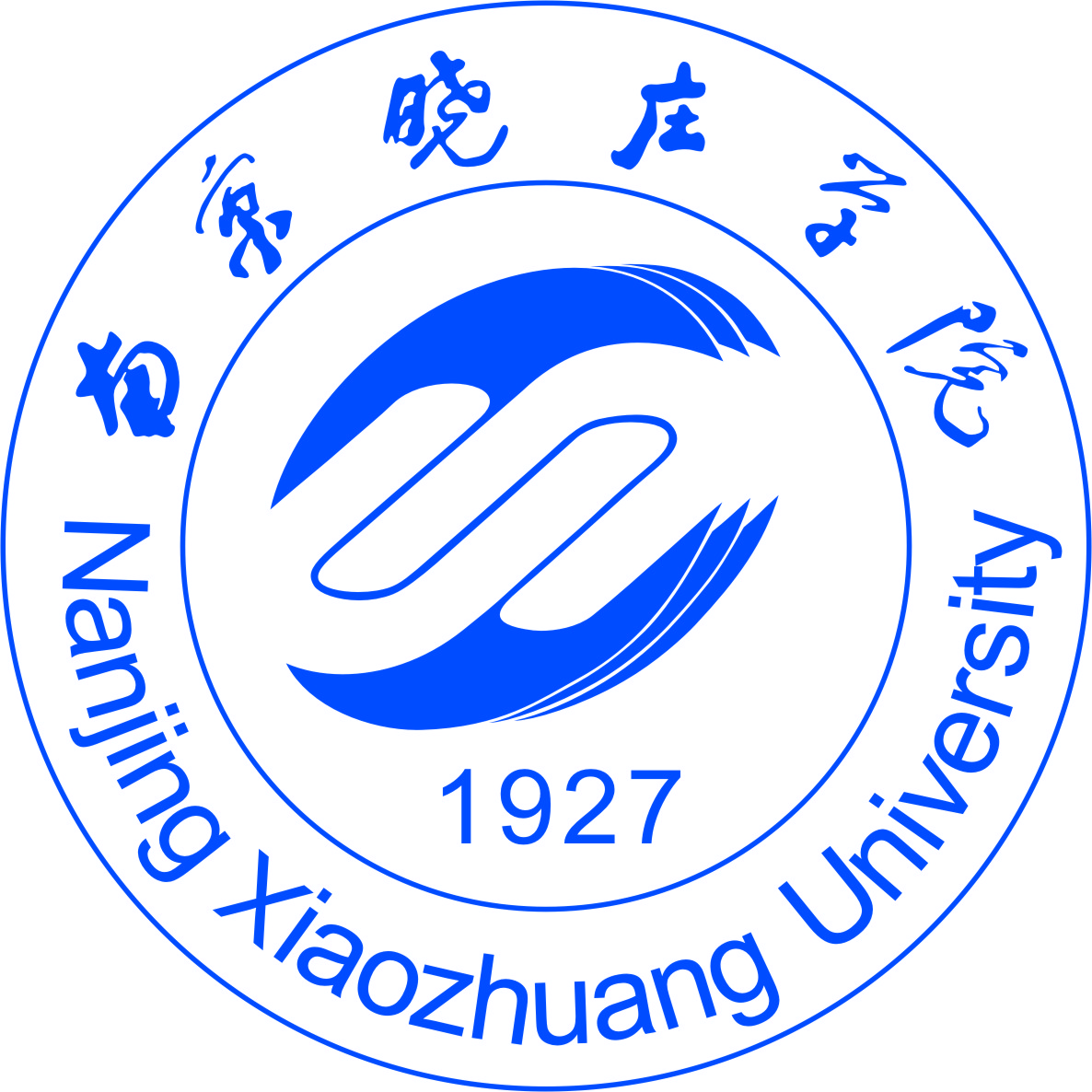 南京晓庄学院NanJing XiaoZhuang University  电子工程学院电子工艺实习报告课程名称：                    实验课目：                    所在院系：                    上课老师：                    班级名称：                    学生姓名：                    学生学号：                            —        学年 第     学期要求：报告封面统一采用以上模板，首页为目录和300字以内的报告中文摘要。正文采用小四号宋体字，原则上不超过8页，标题字号自定，一律采用A4纸纵向打印。报告每页左方必须留出3cm以上空白，空白区域内不得有任何文字，每页中间下方注明页码。报告内容可以包括实训内容、制作设计、测试测量结果、结论与心得。如有原理图、实物图和源程序可另加附录（页数不含算在正文中）。报告打印及装订（统一左侧装订）由学生自行完成。具体要求与示例：（一）封面，以本文件首页为标准，填写相应内容。（二）摘要及关键词摘要是报告内容的简要陈述，应尽量反映报告的主要信息，内容包括研究目的、方法、成果和结论等，不含图表，不加注释，具有独立性和完整性。摘要一般为100—300字左右。关键词是反映报告主题内容的名词，是供检索使用的。从报告标题或正文中挑选最能表达主要内容的词作为关键词，关键词一般为3—5个。各关键词之间有一个分号和空格。摘要、关键词的内容采用五号楷体字体。示例：摘 要本文介绍了……。关键词：×××；×××；×××（三）目录 目录按三级标题编写，要求层次清晰，起止页码准确。且与正文、附录等内容中的标题一致。采用小四号宋体字体。示例：目  录1. 实训设计方案	81.1现状分析×××	81.2总体方案论证×××	81.2.1 理论分析×××	82. 制作设计	83. 测试测量结果	84. 结论与心得	8参考文献	8附录1 原理图	9附录2实物图	9附录3 源程序	9（四）正文1.一级标题，宋体四号；一级标题，宋体四号示例：1. 实训设计方案1.1现状分析×××目前……。1.2总体方案论证×××本设计……。1.2.1 理论分析×××本设计……。2. 制作设计3. 测试测量结果4. 结论与心得参考文献“参考文献”的内容：中文用小五号宋体字体，外文用小五号Times New Roman字体。几种主要参考文献著录表的格式为：连续出版物：[序号]作者. 题名[J]. 刊名.年，卷号（期号）：起-止页码.专（译）著：[序号]作者.书名[M]（译者）. 出版地：出版者，出版年，起-止页码.论 文 集：[序号]作者. 题名[A]. 编者. 文集名[C]. 出版地：出版者，出版年，起-止页码.学位论文：[序号]作者. 题名. 博士（或硕士学位论文）. 保存地点：保存单位，授予年.报纸文章：[序号]作者. 题名[N].报纸名，出版日期（版次）.专    利：[序号]申请者. 专利题名. 专利国别，专利文献种类，专利号. 授权日期.技术标准：[序号]发布单位. 技术标准代号，技术标准名称. 出版地：出版者，出版日期.示例：[1]  朱义胜．低通型阻抗匹配网络的设计[J]．电子学报，2006，4(1)：91～94[2]  李淑琴，范蟠果．射频识别非接触式 IC卡读卡器的设计[J]. 计算机测量与控制，2007(3)：378～380[3]  童诗白，华成英．模拟电子技术基础[M]．北京：高等教育出版社，2001[4]  曾统一 ，靳斌.一种基于Mifare 卡的射频读写器的设计与实现.西华大学期刊,2008[5] MF-RC500 Highly Integrated ISO  Reader IC Semiconductors[J]，2002[6] Philips Semiconductors，Contactless Chip Card Module Specification[J]，1999附录1 原理图附录2实物图附录3 源程序附件二： 实验考核评分标准序号实验项目名称实验类别实验类别实验类别实验性质实验性质学时人/组序号实验项目名称验证综合设计必做选做学时人/组1安装PCB设计软件Altium D]esigner√√212PCB项目之多谐振荡器√√613PCB项目之高速比较器√√614PCB项目之单片机系统板√√1215制板和元器件购置√√256电路板系统焊接√√417电路板系统调试√√218答辩√21序号实验名称目的和要求教学方式对应的课程目标1安装PCB设计软件Altium D]esigner1、目的掌握安装方法2、要求正确安装软件并能正常使用操作课程目标12PCB项目之多谐振荡器1、目的（1）掌握元器件选型和设计原理图、PCB图（2）理解多谐振荡器原理2、要求（1）能够完成设计并画出原理图和PCB图（2）能够完成元件封装的加载及PCB元件封装的布局（3）能够完成PCB走线、加泪滴、铺铜及 PCB设计规则等操作课程目标23PCB项目之高速比较器1、目的（1）掌握元器件选型和设计原理图、PCB图（2）理解高速比较器2、要求（1）能够完成设计并画出原理图和PCB图（2）能够完成元件封装的加载及PCB元件封装的布局（3）能够完成PCB走线、加泪滴、铺铜及 PCB设计规则等操作课程目标24PCB项目之单片机系统板1、目的（1）掌握元器件选型和设计原理图、PCB图（2）理解单片机系统2、要求（1）能够完成设计并画出原理图和PCB图（2）能够完成元件封装的加载及PCB元件封装的布局（3）能够完成PCB走线、加泪滴、铺铜及 PCB设计规则等操作课程目标25制板和元器件购置1、目的（1）掌握PCB板图和BOM单导出（2）学会制板和购置元器件2、要求（1）能够正确完成出图和BOM表导出（2）能够根据器件选型正确购置元器件操作课程目标36电路板系统焊接1、目的（1）掌握装配与焊接方法（2）识别元器件 2、要求（1）能够正确装配与焊接（2）能够正确识别元器件操作课程目标37电路板系统调试1、目的（1）掌握仪器使用系统调试和故障排除方法（2）理解系统调试原理2、要求（1）对系统能够正确调试（2）能够查找故障并正确排除操作课程目标48答辩目的掌握每个人的学习、工作量和理解情况2、要求 能够对自己的设计、焊接、调试很好理解考察课程目标4考核形式考核要求考核权重备注平时表现学生能够按时出勤，对设备、工具等具备良好的操作能力，遵守上课纪律，课后及时整理好所用设备10%选题质量难易度、理论意义和实际应用价值10%元器件、模块、系统的认知和封装、选型能够熟悉元器件的封装及功能；对系统及各模块总体认知良好；系统装配应符合工艺要求10%设计技术、焊接工艺电路布局合理、系统设计框架清晰完整、焊接工艺良好20%调试情况能够按照设计要求完成各项功能调试和故障排除，设计达到参数要求，设计系统可靠稳定20%答辩表现陈述清晰，问题回答正确20%报告报告按要求规范完整，表述清晰10%评分项优秀（90～100）良好（80～89）中等（70～79）及格（60～69）不及格（<60）平时表现学生能够按时出勤，对设备、工具等具备良好的操作能力，遵守上课纪律，课后及时整理好所用设备学生能够按时出勤，对设备、工具等具备基本良好的操作能力，遵守上课纪律，课后基本能够整理好所用设备学生能够按时出勤，对设备、工具等具备一定的操作能力，遵守上课纪律，课后基本能够整理好所用设备学生能够按时出勤，对设备、工具等具备一定的操作能力，基本遵守上课纪律，课后基本能够整理好所用设备学生不能够按时出勤，对设备、工具等不具备良好的操作能力，不够遵守上课纪律，课后不能及时整理好所用设备选题质量难易度、理论意义和实际应用价值较高难易度、理论意义和实际应用价值高难易度、理论意义和实际应用价值一般难易度、理论意义和实际应用价值比较一般难易度、理论意义和实际应用价值不够元器件、模块、系统的认知和封装、选型能够熟悉元器件的封装及功能；对系统及各模块总体认知较好；系统装配应符合工艺要求能够熟悉元器件的封装及功能；对系统及各模块总体认知良好；系统装配应符合工艺要求能够基本熟悉元器件的封装及功能；对系统及各模块总体认知良好；系统装配基本符合工艺要求能够基本熟悉元器件的封装及功能；对系统及各模块总体认知一般；系统装配基本符合工艺要求不能够熟悉元器件的封装及功能；对系统及各模块总体认知不好；系统装配不符合工艺要求设计技术、焊接工艺电路布局合理、系统设计框架清晰完整、焊接工艺较好电路布局合理、系统设计框架清晰完整、焊接工艺良好电路布局基本合理、系统设计框架基本清晰完整、焊接工艺良好电路布局基本合理、系统设计框架基本清晰完整、焊接工艺一般电路布局不合理、系统设计框架不够清晰完整、焊接工艺不好调试情况能够按照设计要求完成各项功能调试和故障排除，设计达到参数要求，设计系统可靠稳定能够按照设计要求基本完成各项功能调试和故障排除，设计达到参数要求，设计系统可靠稳定能够按照设计要求基本完成各项功能调试和故障排除，设计基本达到参数要求，设计系统基本可靠稳定能够按照设计要求基本完成各项功能调试和故障排除，设计基本达到参数要求，设计系统不够可靠稳定不能够按照设计要求完成各项功能调试和故障排除，设计不能达到参数要求，设计系统不可靠稳定答辩表现陈述清晰，问题回答正确陈述基本清晰，问题回答正确陈述基本清晰，问题回答基本正确陈述不够清晰，问题回答基本正确陈述不够清晰，问题回答不够正确报告报告按要求规范完整，表述清晰报告按要求基本规范完整，表述清晰报告按要求基本规范完整，表述基本清晰报告按要求基本规范完整，表述不够清晰报告按要求不规范完整，表述不清晰